Standard ekonomicznyPrzedpokój:posadzka: kafle w kolorze jasnobeżowym-format 30x30ściany i sufit w kolorze jasnobeżowym i beżowymdrzwi z przeszkleniem w okleinie drewnopodobnej w jasnym kolorze (buk, olcha,…)oświetlenie: sufitowe; obniżenie sufitu o 15cmwyposażenie meblowe: duża szafa wnękowa z drzwiami przesuwnymi z lustrem, wieszak + szafka z szufladamiPokój dzienny:posadzka: panele laminowane w jasnym kolorze (buk, olcha,…)ściany i sufit w kolorze jasnobeżowym, ściana za kanapą w kolorze jasnozielonym lub ciemnobeżowym z panelami z laminowanej płyty meblowej stanowiącymi tło obrazów - kolor płyty taki jak mebli i podłogioświetlenie: sufitowe i boczne (nad obrazami) wyposażenie meblowe: sofa w jasnej tapicerce lub skóra ekologiczna + dwa fotele+ stolik kwadratowy 80x80 + stolik mały, komoda z szufladami i szafka niska pod TV- korpusy: okleina drewnopodobna w kolorze jasnym (buk, olcha,…) + fronty waniliaKuchnia: posadzka: kafle w kolorze jasnobeżowym-format 30x30 (takie jak w przedpokoju)ściany i sufit w kolorze jasnobeżowym, ściana nad szafkami wiszącymi – ciemny beżoświetlenie: sufitowe i pod szafkami + lampa wisząca nad stołemwyposażenie meblowe: stół prostokątny 120x80cm + krzesła; meble kuchenne: fronty drewnopodobne (buk, olcha,…) + wanilia w szafkach wiszących; okap podszafkowyWc gościnne: posadzka: kafle w kolorze jasnobeżowym-format 30x30 (takie jak w przedpokoju)kafle na ścianach (do wys. 1,4m) w kolorze kafli na podłodze; ściany malowane na kolor beżowy, sufit malowany na kolor kaflioświetlenie: sufitowe i boczne nad lustremwyposażenie: miska kompaktowa wc, mała umywalka z syfonem chromowanym lub półpostumentem, duża szafa wnękowa – fronty z płyty drewnopodobnej w jasnym kolorze (buk, olcha,…)Łazienka: posadzka: kafle w kolorze jasnobeżowym-format 30x30 (takie jak w przedpokoju)kafle na ścianach w kolorze kafli na podłodze + płaszczyzny w kolorze kontrastowym (ciemny brąz, zieleń, czerwony,…); ściany i sufit malowane na kolor beżowyoświetlenie: sufitowe i boczne nad lustremwyposażenie: miska kompaktowa wc,  umywalka z szafką, szafki wiszące nad pralką i wc – korpusy z płyty drewnopodobnej w jasnym kolorze (buk, olcha,…), fronty w kolorze ecru, narożnikowa kabina prysznicowa półokrągła+ brodzik głęboki z obudową akrylową, grzejnik drabinkowy 50x110 w kolorze białym; nad umywalką lustro wklejone – zlicowane z kaflamiKorytarz posadzka: panele laminowane (takie jak w pokoju dziennym)ściany i sufit w kolorze jasnobeżowymdrzwi z przeszkleniem w okleinie drewnopodobnej w jasnym kolorze (buk, olcha,…)oświetlenie: sufitowewyposażenie meblowe: duża szafa z drzwiami przesuwnymi w kolorze waniliiSypialnia posadzka: wykładzina dywanowa w kolorze bezowym lub panele laminowane w jasnym kolorze (buk, olcha,…)ściany i sufit w kolorze jasnobeżowym, ściana za wezgłowiem wyróżniona kontrastowym kolorem (brązowym lub bordowym)oświetlenie: sufitowe + lampki na szafkach nocnychwyposażenie meblowe: szafa z drzwiami przesuwnymi - korpus: okleina drewnopodobna w kolorze jasnym (buk, olcha,…) + fronty wanilia, łóżko 140x200 + szafki nocne: okleina drewnopodobna w kolorze jasnym (buk, olcha,…)Pokój dziecka/dodatkowy posadzka: panele laminowane w jasnym kolorze (buk, olcha,…) lub wykładzina dywanowa w wesołym kolorze ( jasna zieleń, pomarańczowy, miodowy) ściany i sufit w kolorze jasnobeżowym, jedna ściana (od sypialni) wyróżniona innym kolorem ( pasujący do wybranej wykładziny)oświetlenie: sufitowe + lampki na biurku i przy łóżkuwyposażenie meblowe: szafa ubraniowa - korpus: okleina drewnopodobna w kolorze jasnym (buk, olcha,…) + fronty wanilia, łóżko 90x200, biurko + fotel na kółkach, szafka pod tvTarasposadzka: płyty betonowe (imitacja: piaskowiec lub łupek) + trawnikwyposażenie: donice z zielenią, sofa, fotel + stolik z techno ratanu w kolorze brązowym-tapicerka kremowa, leżakStandard klasycznyPrzedpokój:posadzka: kafle w kolorze jasnobeżowym-format 50x50 lub 60x60ściany i sufit w kolorze jasnobeżowymdrzwi z przeszkleniem w okleinie drewnopodobnej w  kolorze ciepłego brązu (wiśnia, czereśnia,…) do pokoju dziennego otwarcie bez drzwi do wysokości sufitu podwieszonegooświetlenie: sufitowe w obniżeniu sufituwyposażenie meblowe: duża szafa wnękowa z drzwiami przesuwnymi z lustrem, wieszak na panelu z płyty meblowej + szafka z szufladami (okleina drewnopodobna w kolorze ciepłego brązu:  wiśnia, czereśnia,… Wieszak na panelu z płyty meblowej w kolorze mebliPokój dzienny:posadzka: panele trójwarstwowe w jasnym kolorze (jasny dąb, buk, jesion…)ściany i sufit w kolorze jasnobeżowym, ściana za kanapą wyróżniona: tekstura dekoracyjna w kolorze ścian lub tapetaprzy wejściu zabudowa z płyt g.k., podświetlona, - z półkami na książki i dekoracjeoświetlenie: sufitowe i boczne w obniżeniu sufitu wzdłuż ścian oraz lampy wiszące nad stołemwyposażenie meblowe: sofa narożnikowa w jasnej tapicerce lub skóra + fotel + stolik, szafka niska pod TV, obok TV zabudowa z półkami, przy oknie stół rozkładany + krzesła (tapicerka w jasnym kolorze); kolor mebli: okleina drewnopodobna w kolorze ciepłego brązu (wiśnia, czereśnia,…)nad oknem blenda ukrywająca karnisz z tkaniną + rolety rzymskie na oknachnad grzejnikiem półka z płyty meblowej w kolorze meblidywan w kolorze beżowymKuchnia: posadzka: kafle w kolorze jasnobeżowym  takie jak w przedpokojuściany i sufit w kolorze jasnobeżowym, ścian z okapem- dekoracyjna tapeta a przy blacie roboczym szkło w kolorze piaskowym lub kafleoświetlenie: sufitowe i pod szafkami + lampa wisząca nad barkiemwyposażenie meblowe: blat roboczy w formie litery L zakończony barkiem wys. 110cm z hokerami; meble kuchenne: fronty drewnopodobne w kolorze mebli w pokoju dziennym (hokery jasne drewno lub tapicerka), szafki wiszące przeszklone; lodówka i piekarnik w wysokiej zabudowie; obok drzwi do przedpokoju podświetlona wnęka z półkamiWc gościnne: posadzka: kafle w kolorze jasnobeżowym 60x60 (takie jak w przedpokoju)kafle na ścianach w kolorze kafli na podłodze w formacie prostokątnym (np.30x60) + kafle drewnopodobne w kolorze zbliżonym do koloru drzwi; sufit malowany na kolor kaflioświetlenie: sufitowe i we wnęce nad wcwyposażenie: miska ustępowa wisząca, umywalka z baterią, z syfonem chromowanym lub  półpostumentem, duża szafa wnękowa z szufladami– fronty z płyty drewnopodobnej w jasnym kolorze (buk, olcha,…)Łazienka: posadzka: kafle w kolorze jasnobeżowym-format 30x60 kafle na ścianach takie jak na podłodze + płaszczyzny i blat wykończony mozaiką w kolorze beżowym lub kontrastowym; sufit malowane na kolor kaflioświetlenie: sufitowe nad wc i blatem z umywalkąwyposażenie: miska ustępowa wisząca,  umywalka nablatowa +bateria, szafki wiszące obok wc –z płyty drewnopodobnej w jasnym kolorze (buk, olcha,…), zabudowa pod blatem: szuflady - fronty w kolorze ecru, wanna prostokatna+ parawan szklany;  obudowa wanny -akrylowa lub z kafli+ bateria wannowa i drążek prysznicowy ze słuchawką, grzejnik drabinkowy 50x110 w kolorze chromowanym lub białym; nad umywalką lustro wklejone – zlicowane z kaflami; pralka pod blatemKorytarz posadzka: panele laminowane (takie jak w pokoju dziennym); granica kafli i paneli zlicowana z szafąściany i sufit w kolorze jasnobeżowymdrzwi z przeszkleniem w okleinie drewnopodobnej w jasnym kolorze (buk, olcha,…)oświetlenie: sufitowewyposażenie meblowe: duża szafa z drzwiami przesuwnymi w kolorze waniliiSypialnia posadzka: wykładzina dywanowa w kolorze kremowym lub piaskowymściany i sufit w kolorze jasnobeżowym, ściana za wezgłowiem wyróżniona kontrastowym kolorem ( brązowym, błekitnym lub oliwkowym)oświetlenie: sufitowe, boczne nad łózkiem + lampki na szafkach nocnychwyposażenie meblowe: szafa z drzwiami przesuwnymi - korpus: okleina drewnopodobna w kolorze ciepłego brązu (wiśnia, orzech,…) + fronty przeszklone (biały mat), łóżko 160x200 + szafki nocnePokój dziecka/dodatkowy posadzka: panele laminowane w jasnym kolorze (buk, olcha,…) wykładzina dywanowa w pastelowym kolorze ( błękit,  miętowa zieleń lub lawenda) ściany i sufit w kolorze jasnobeżowym, jedna ściana (od sypialni) wyróżniona innym pastelowym kolorem ( pasujący do wybranej wykładziny)oświetlenie: sufitowe + lampki na biurku i przy łóżkuwyposażenie meblowe: szafa ubraniowa - korpus: okleina drewnopodobna w kolorze jasnym (buk, olcha,…) + fronty wanilia, łóżko 90x200, biurko + fotel na kółkach, regał na książki i zabawkiTarasposadzka: płyty betonowe (imitacja: piaskowiec lub łupek) w formie litery L+ trawnikwyposażenie: donice z zielenią, sofa z technoratanu + mały stolik (tapicerka kremowa) stół + ławki, leżakiStandard nowoczesnyPrzedpokój:posadzka: kafle w kolorze jasnobeżowym-format 50x50 lub 60x60ściany i sufit w kolorze ecrudrzwi z przeszkleniem w okleinie drewnopodobnej w ciemnym kolorze (wenge, ciemny orzech,…); do pokoju dziennego otwarcie bez drzwi do wysokości sufitu podwieszonegooświetlenie: sufitowe i w obniżeniu sufitu ( obniżenie przy szafie)wyposażenie meblowe: duża szafa wnękowa z drzwiami przesuwnymi z lustrem, wieszak na panelu z płyty meblowej w jasnym kolorze (bielony dąb, klon,…) + stołekPokój dzienny:posadzka: kafle w kolorze jasnobeżowym-format 50x50 lub 60x60  + wcinka z paneli trójwarstwowych w ciemnym kolorze (wenge, lapacho, palony dąb…)ściany i sufit w kolorze ecru, ściana za kanapą wyróżniona: tekstura dekoracyjna w kolorze ścian, ściana za fotelami – fototapeta w jasnej chłodnej tonacji lub czarno-białana ścianie za fotelami obniżenie sufitu i podświetlone wnęki z półkami na książki i dekoracjeoświetlenie: sufitowe, boczne na ścianie ze strukturą i  we wnękach w obniżeniu sufituwyposażenie meblowe: sofa w szarej tapicerce lub skóra + fotele na metalowym stelażu (kontrastowa tapicerka lub skóra)+ stolik ze szklanym blatem na kółkach, szafka niska pod TV, obok TV zabudowa z półkami; kolor mebli: okleina drewnopodobna w kolorze ciemnego brązu (wenge, ciemny orzech,…) + elementy z jasnego drewna (klon, bielony dąb)Kuchnia: posadzka: kafle w kolorze jasnobeżowym takie jak w pokojuściany i sufit w kolorze jasnobeżowym, na ścianie zewnętrznej fototapeta (czarno-biała); nad blatem i półką (przy tapecie) szkło w czarnym kolorzeoświetlenie: sufitowe i pod szafkami + lampy  wiszące nad stołemwyposażenie meblowe: stół prostokątny 120x80cm + krzesła przy wyspie z płyta kuchenną, meble kuchenne: fronty drewnopodobne ciemny brąz (wenge, markasa, ebano,…) + przeszklona szafka wisząca; okap wyspowy; piekarnik i lodówka w wysokiej zabudowieWc gościnne: posadzka: kafle takie jak w przedpokojukafle na ścianach do wys. 120cm w kolorze kafli na podłodze, w formacie prostokątnym (np.30x60); sufit malowany na kolor kafli; po bokach zabudowy wc lustra w podświetlonych wnękachoświetlenie: sufitowe i we wnękach przy wc oraz nad lustremwyposażenie: miska ustępowa wisząca, umywalka z baterią, z syfonem chromowanym lub półpostumentem, duża szafa wnękowa z szufladami– fronty z płyty ze zdjęciem w pastelowej tonacji lub czarno-białymŁazienka: posadzka: kafle w kolorze jasnobeżowym-format 30x60 kafle na ścianach takie jak na podłodze + blat wykończony mozaiką w kolorze kafli lub kamienny; sufit malowany na kolor kafli; na ścianie przy wc fototapetaoświetlenie: sufitowe i w obniżeniu wzdłuż ścian obok wc i nad blatem z umywalkąwyposażenie: miska ustępowa wisząca,  umywalka nablatowa , szafka nad wc –z płyty drewnopodobnej w ciemnym kolorze (wenge, markasa,…), zabudowa pod blatem: szuflady - fronty w kolorze ecru, prysznic prostokątny we wnęce z podświetloną wnęką przy kominie+ drzwi otwierane, szklane; grzejnik drabinkowy 50x110 w kolorze chromowanym lub białym; nad umywalką lustro wklejone – zlicowane z kaflami; pralka pod blatemKorytarz posadzka: panele laminowane (takie jak w pokoju dziennym)ściany i sufit w kolorze jasnobeżowymdrzwi z przeszkleniem w okleinie drewnopodobnej w ciemnym kolorze jak w przedpokojuoświetlenie: sufitowewyposażenie meblowe: duża szafa z drzwiami przesuwnymi z białego , matowego szkłaSypialnia posadzka: wykładzina dywanowa w kolorze bezowym lub panele laminowane w jasnym kolorze (klon, bielony dąb,…)ściany i sufit w kolorze ecru, ściana za wezgłowiem wyróżniona innym kolorem ( ciemny beż lub brąz)oświetlenie: sufitowe + lampki wiszące nad szafkami nocnymi (z obniżenia sufitu nad łóżkiem)wyposażenie meblowe: szafa z drzwiami przesuwnymi - korpus: okleina drewnopodobna w kolorze ciemnym (wenge, ciemny orzech,…) + fronty ecru, łóżko 160x200 + szafki nocne: okleina drewnopodobna w kolorze ciemnym ( wenge, ciemny orzech)Pokój dziecka/dodatkowy posadzka: panele laminowane w jasnym kolorze (bielony dąb, klon,…)ściany w kolorze jasnobeżowym lub błękitnym, sufit w kolorze ecruoświetlenie: sufitowe, boczne nad sofą + lampka na biurku wyposażenie meblowe: szafa ubraniowa - korpus: okleina drewnopodobna w kolorze jasnym (bielony dąb, klon,…), sofa rozkładana – tapicerka w pastelowym kolorze, biurko + fotel na kółkach, regał na książki i zabawkiTarasposadzka: płyty betonowe (imitacja: piaskowiec lub łupek)  w formie litery L+ trawnikwyposażenie: , kanapa i pufa z techno ratanu w kolorze ciemnobrązowym + jasna tapicerka, stół, leżaki i donice z zieleniąSTANDARDY WYKOŃCZENIA WNĘTRZKONCEPCJA osiedle mieszkanioweSOWIŃSKIEGO 72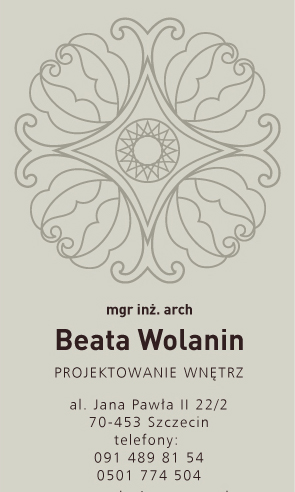 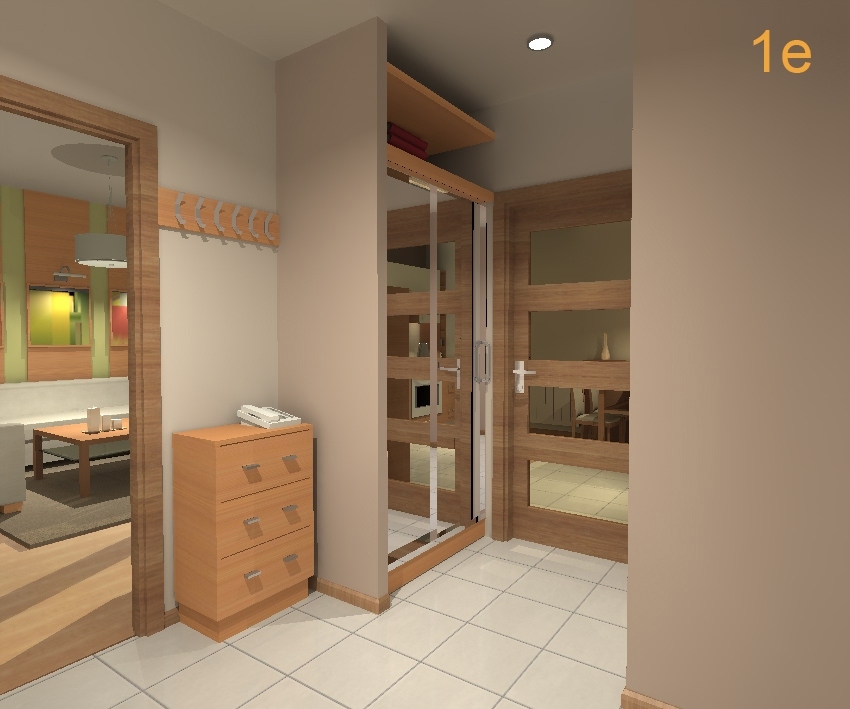 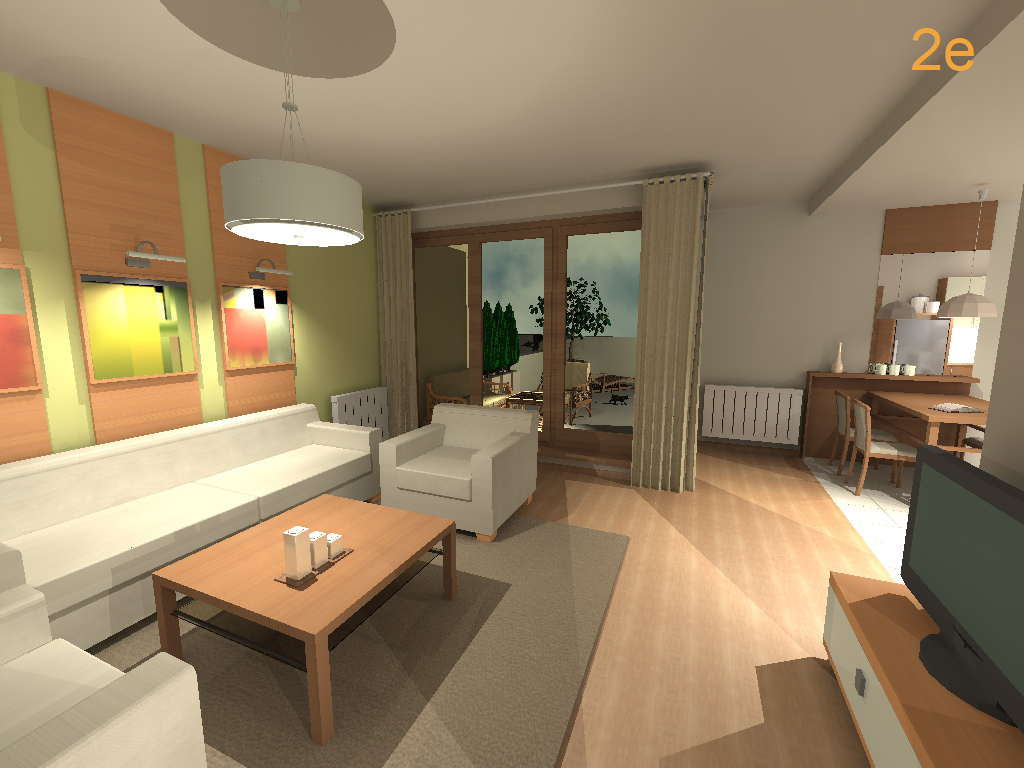 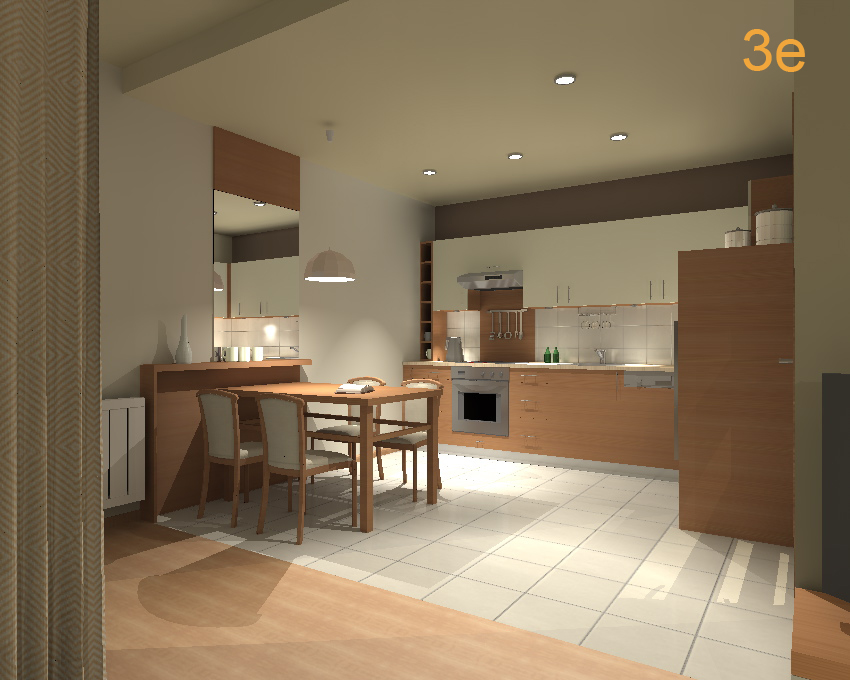 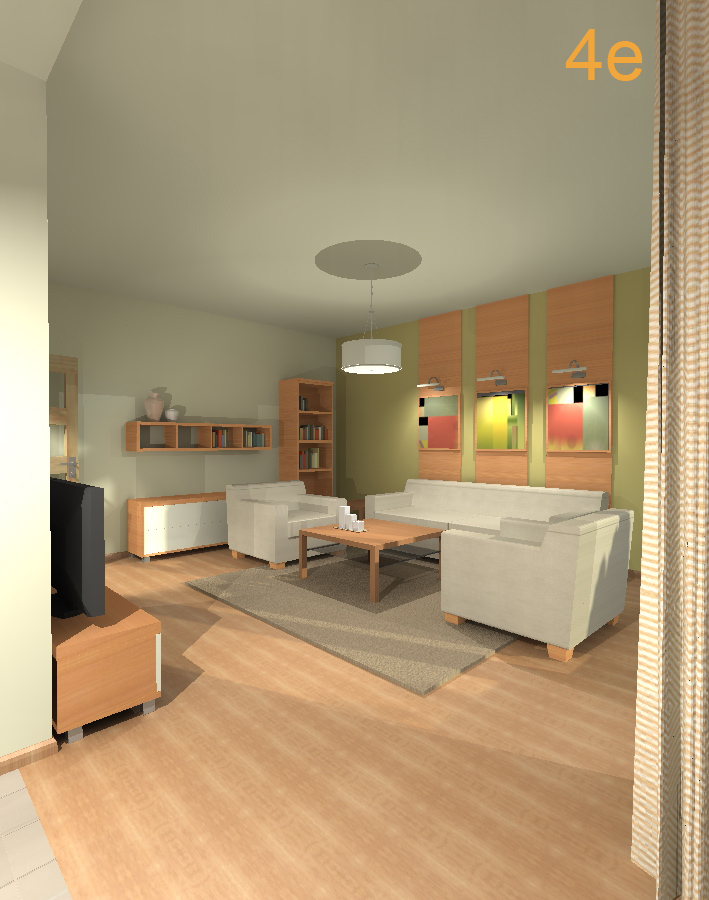 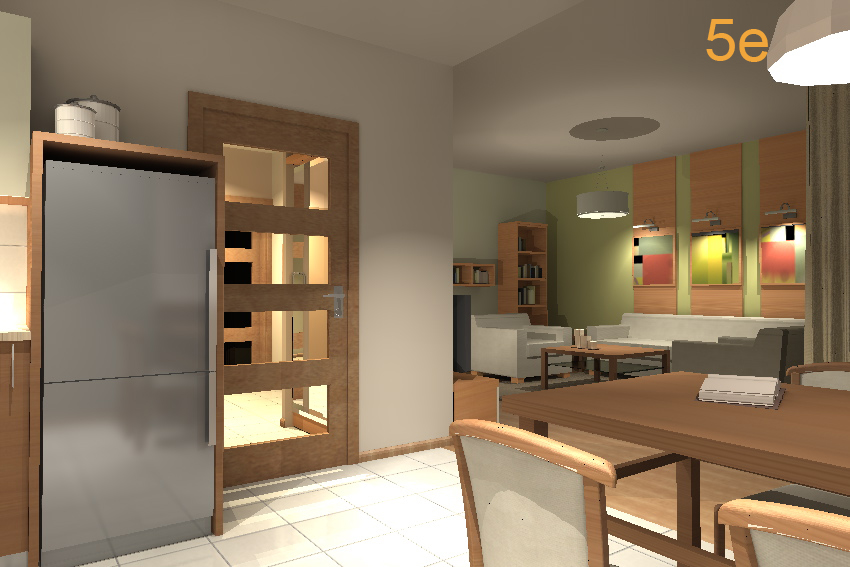 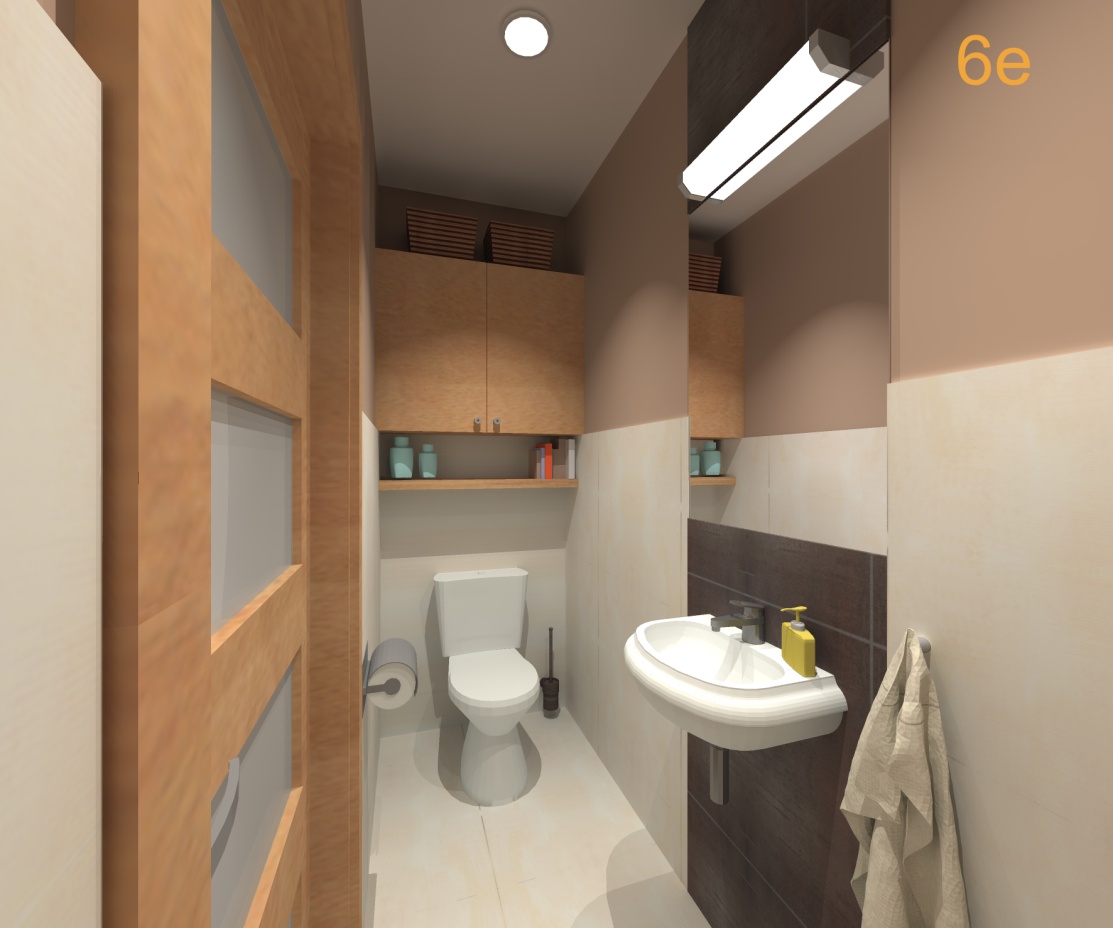 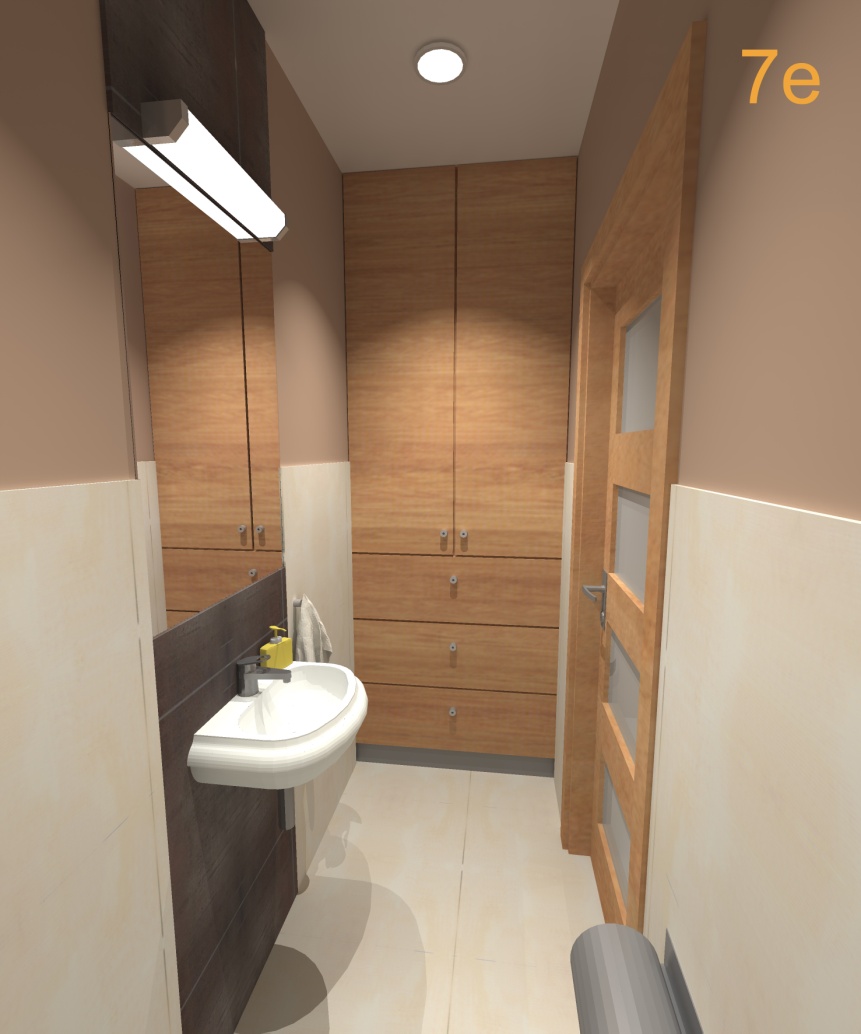 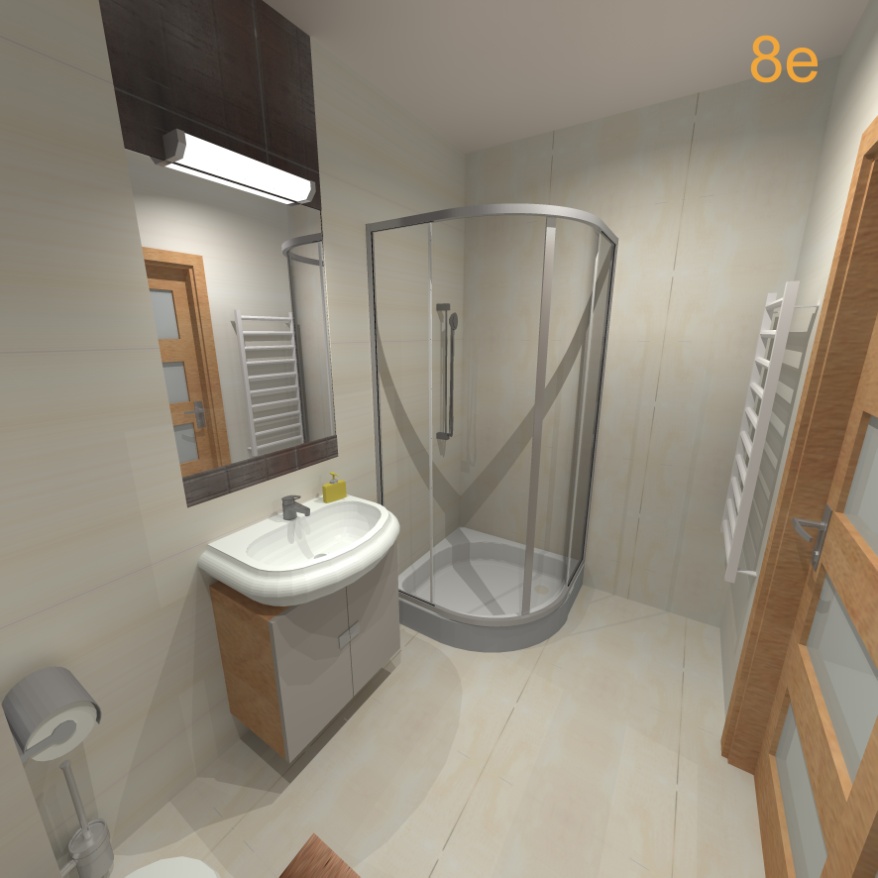 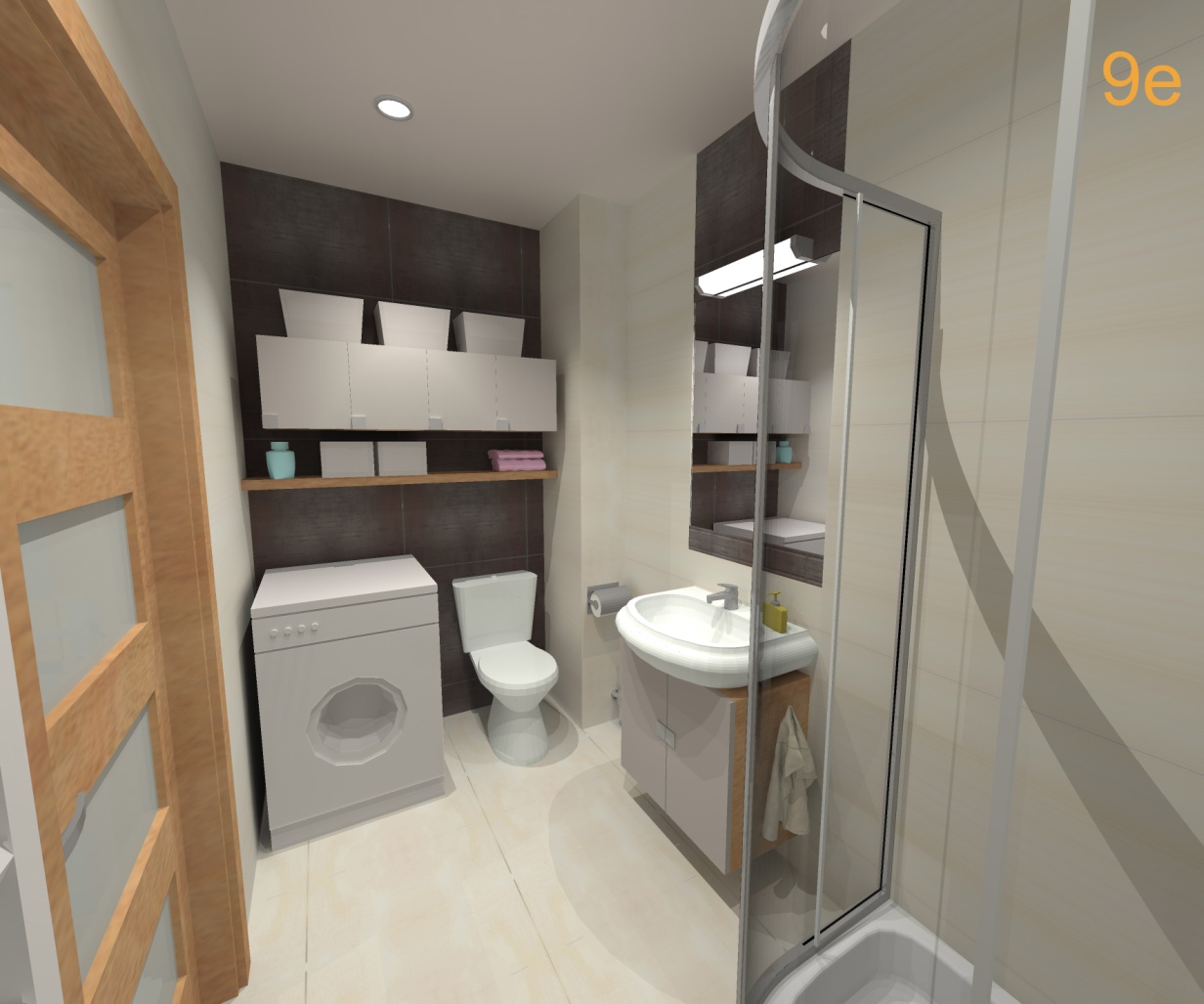 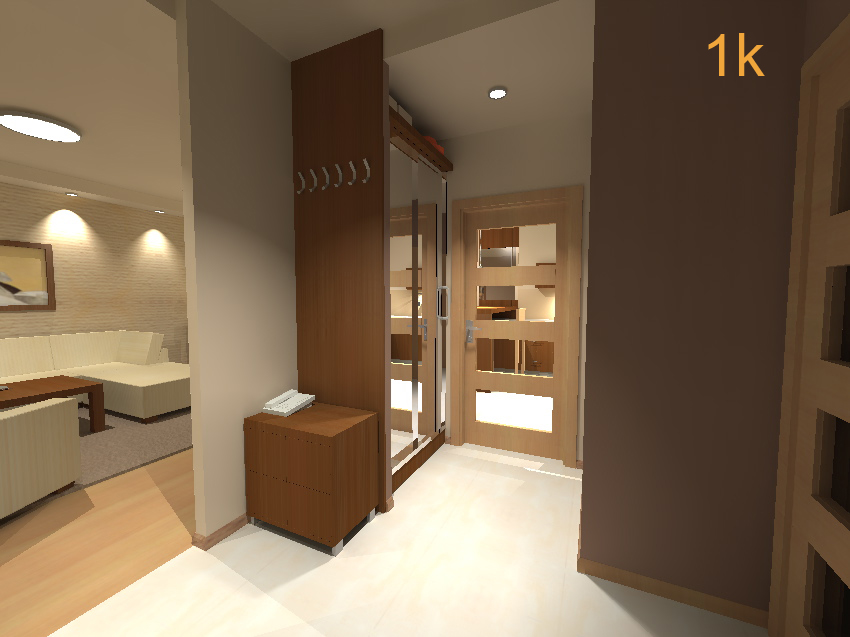 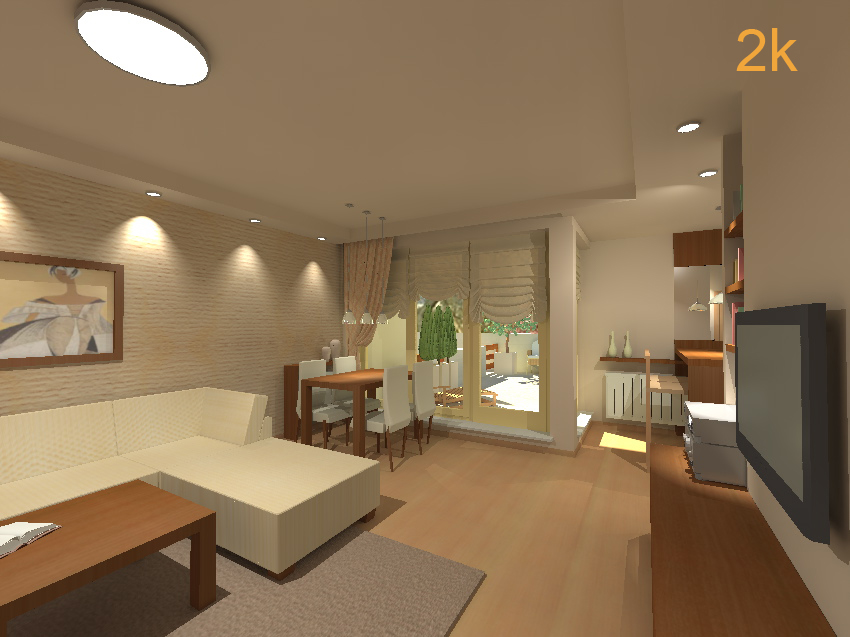 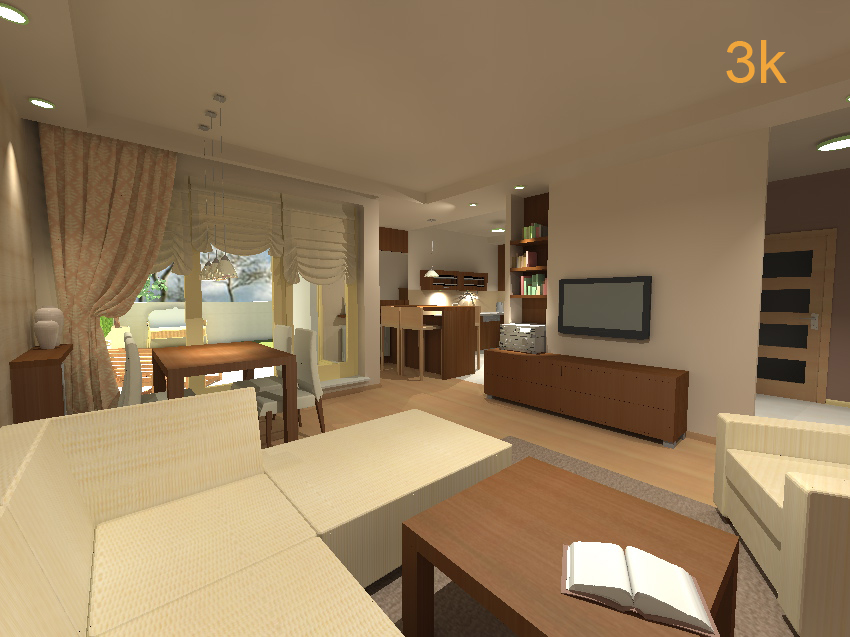 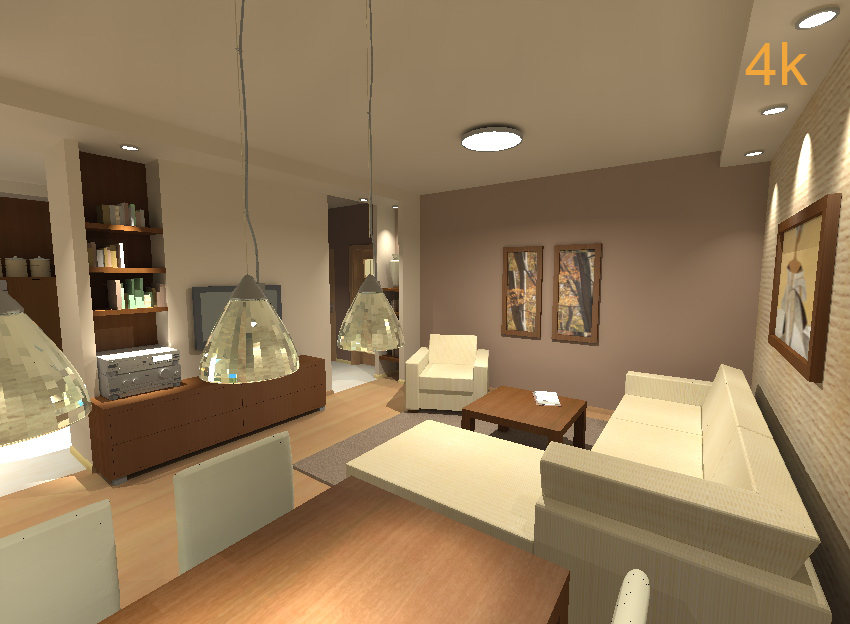 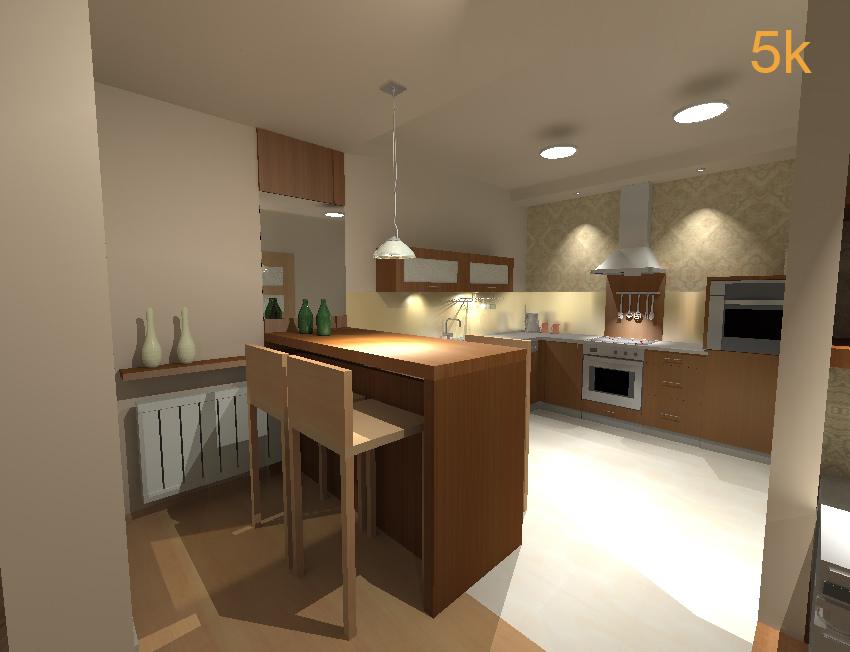 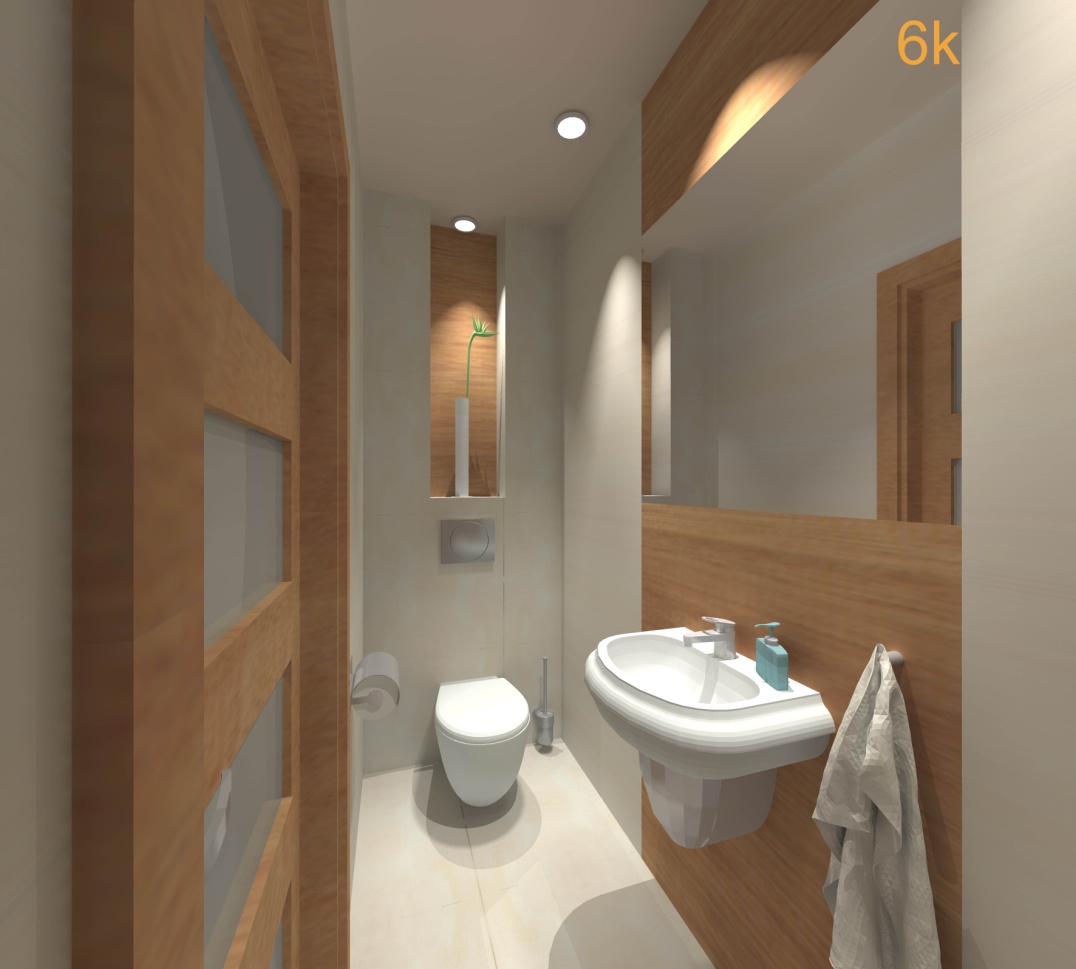 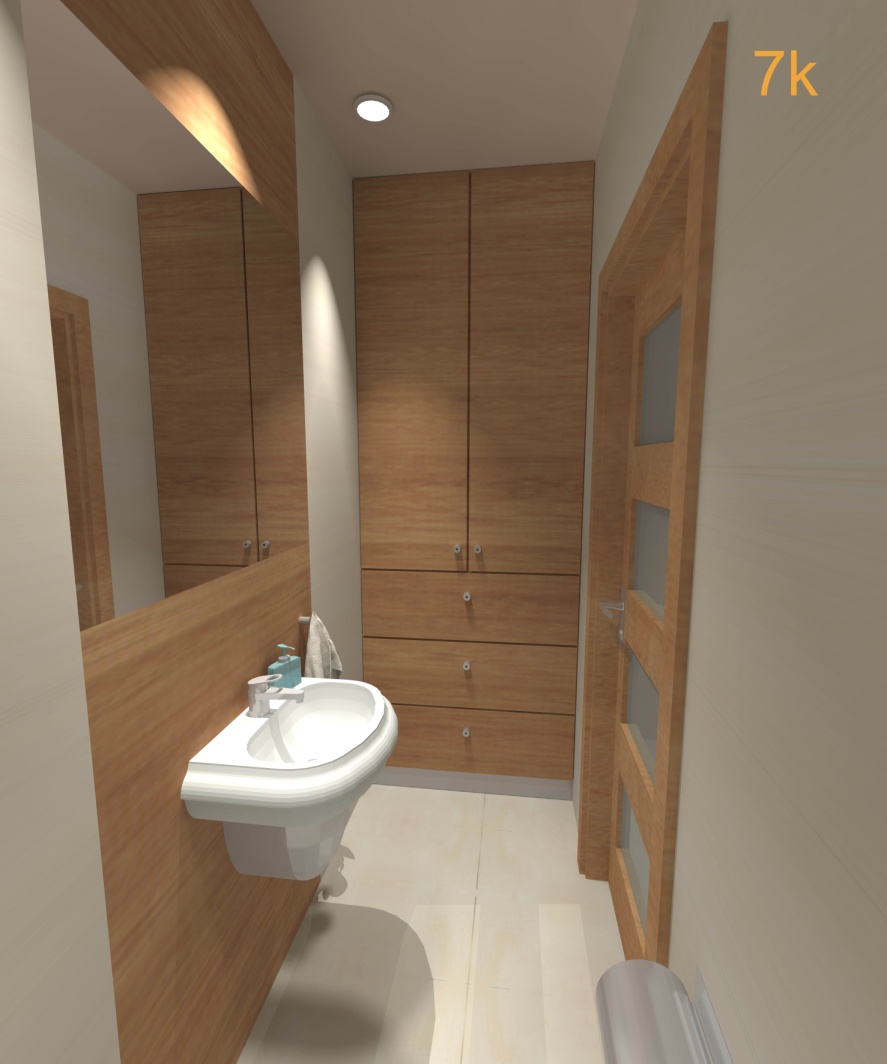 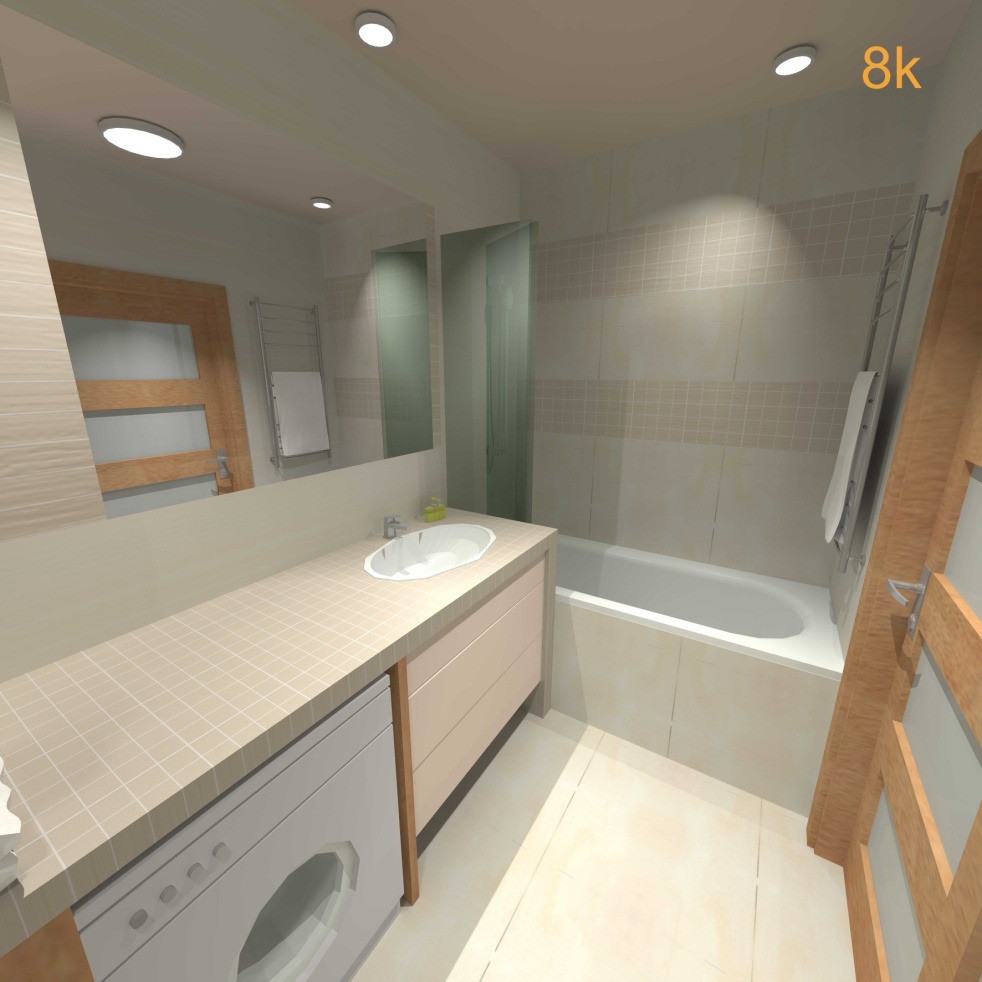 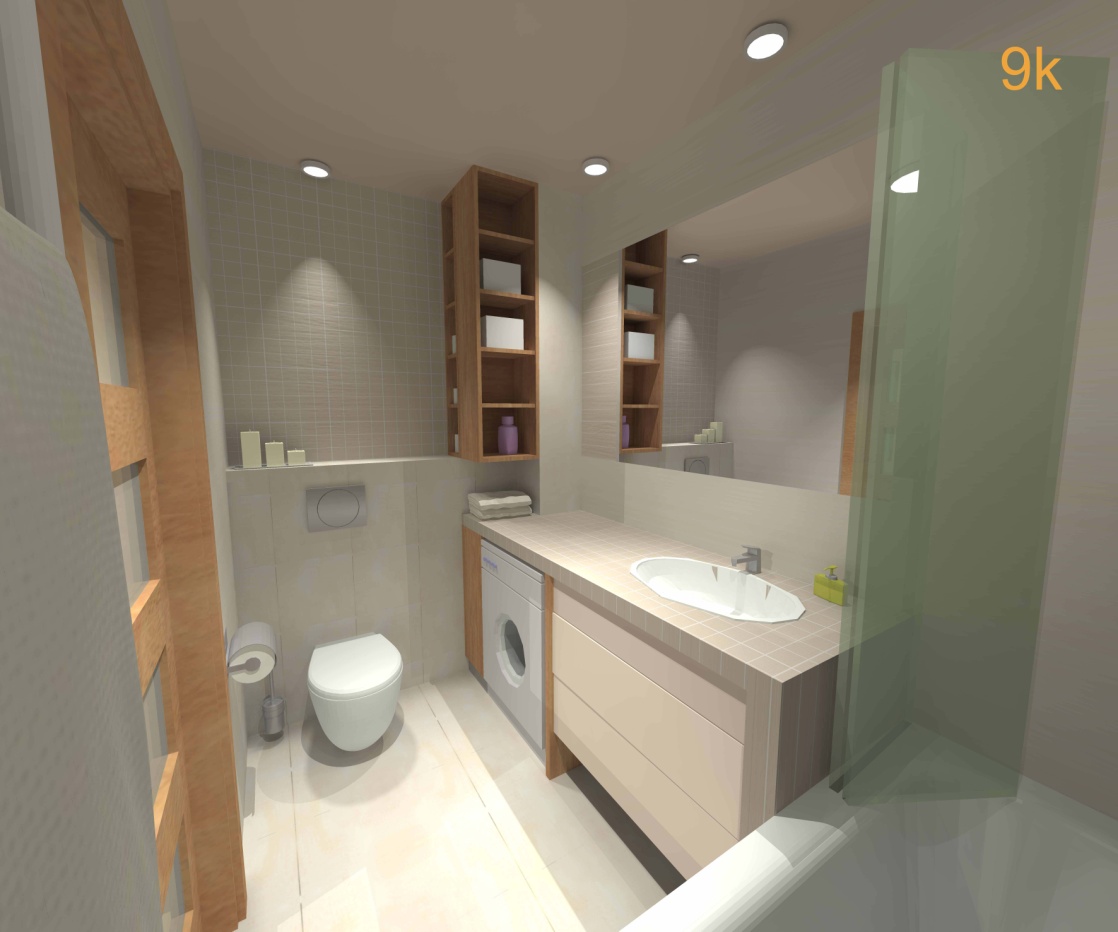 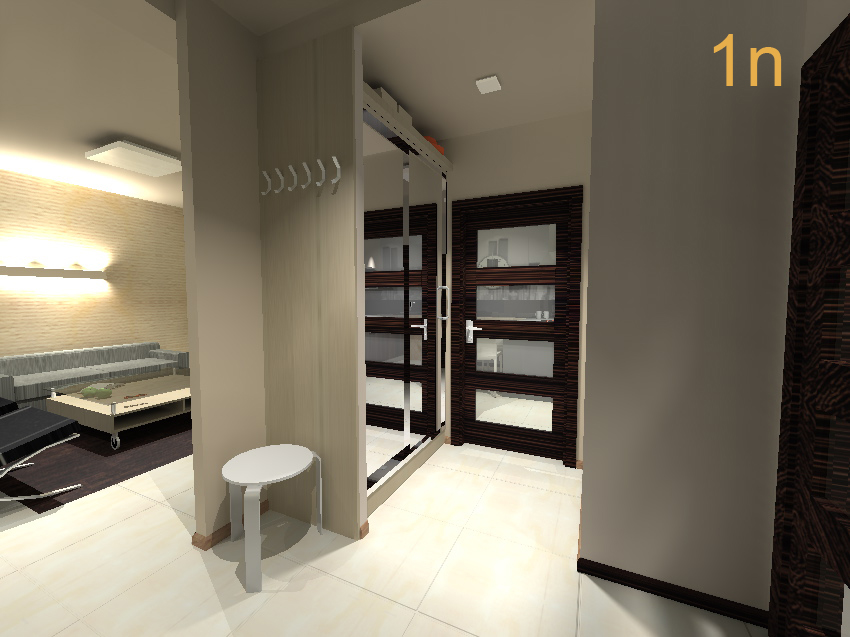 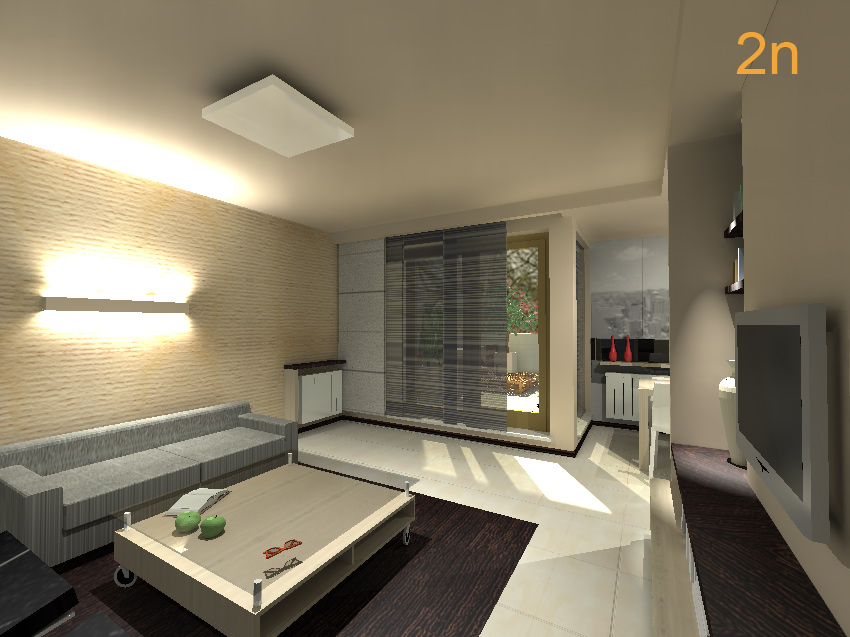 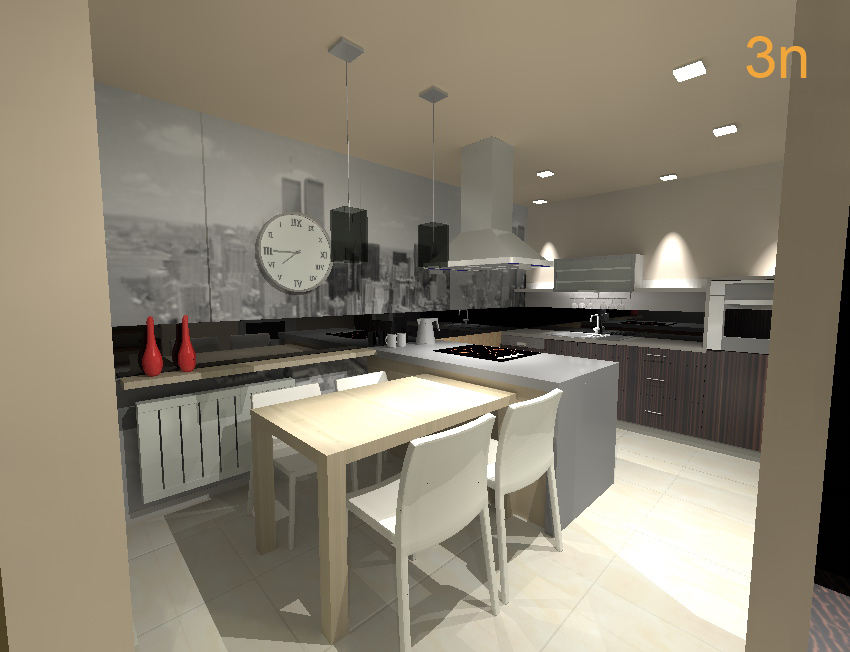 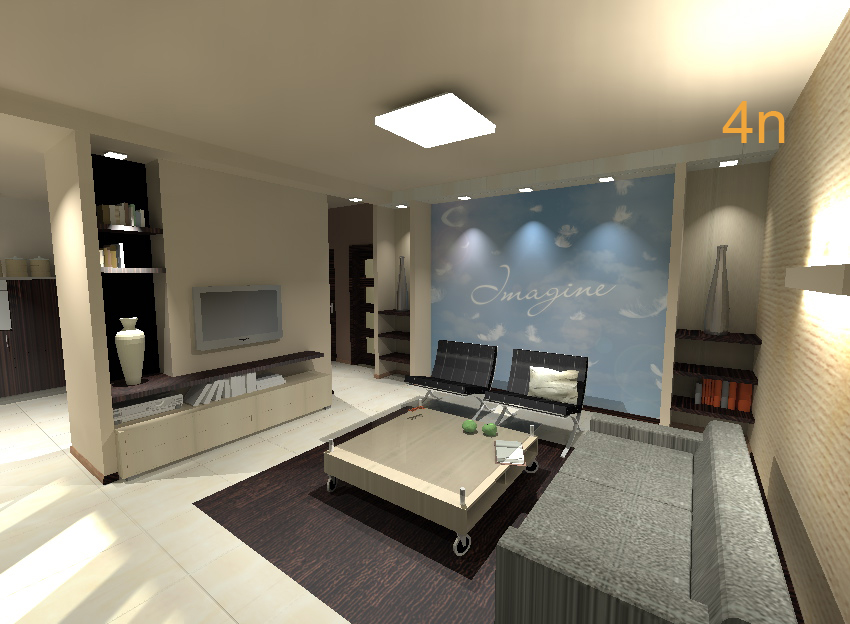 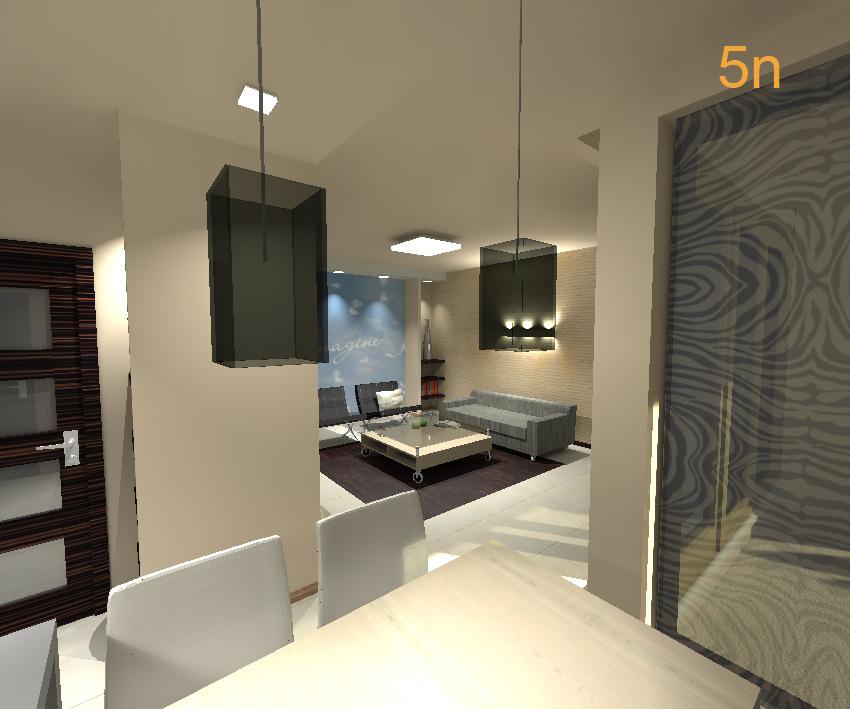 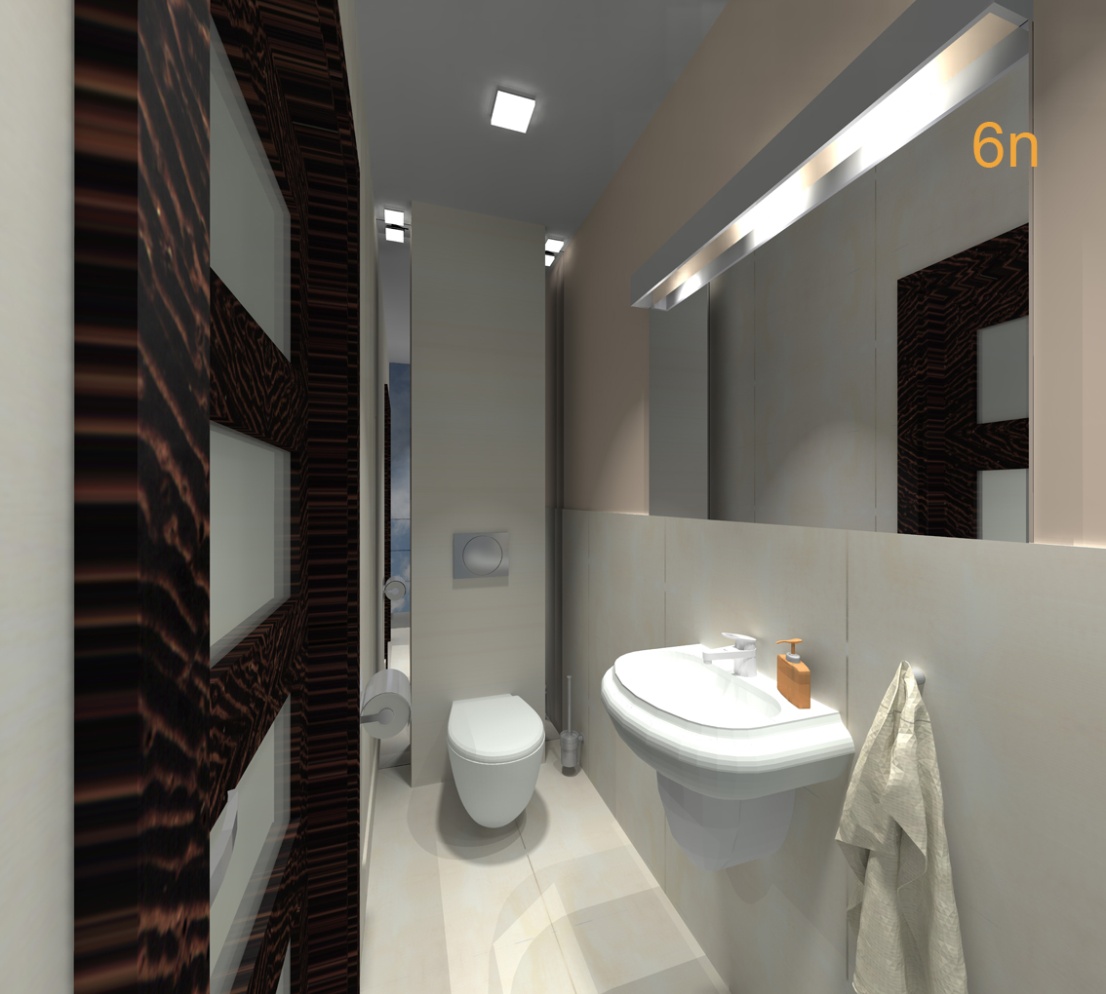 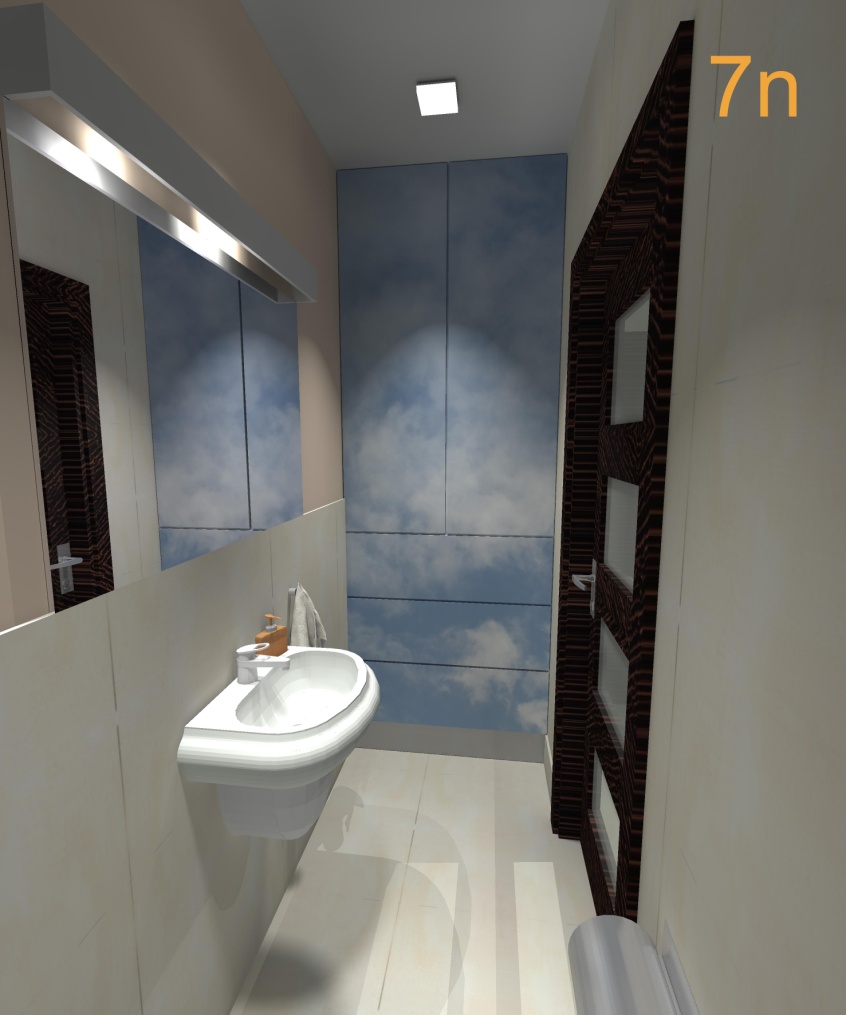 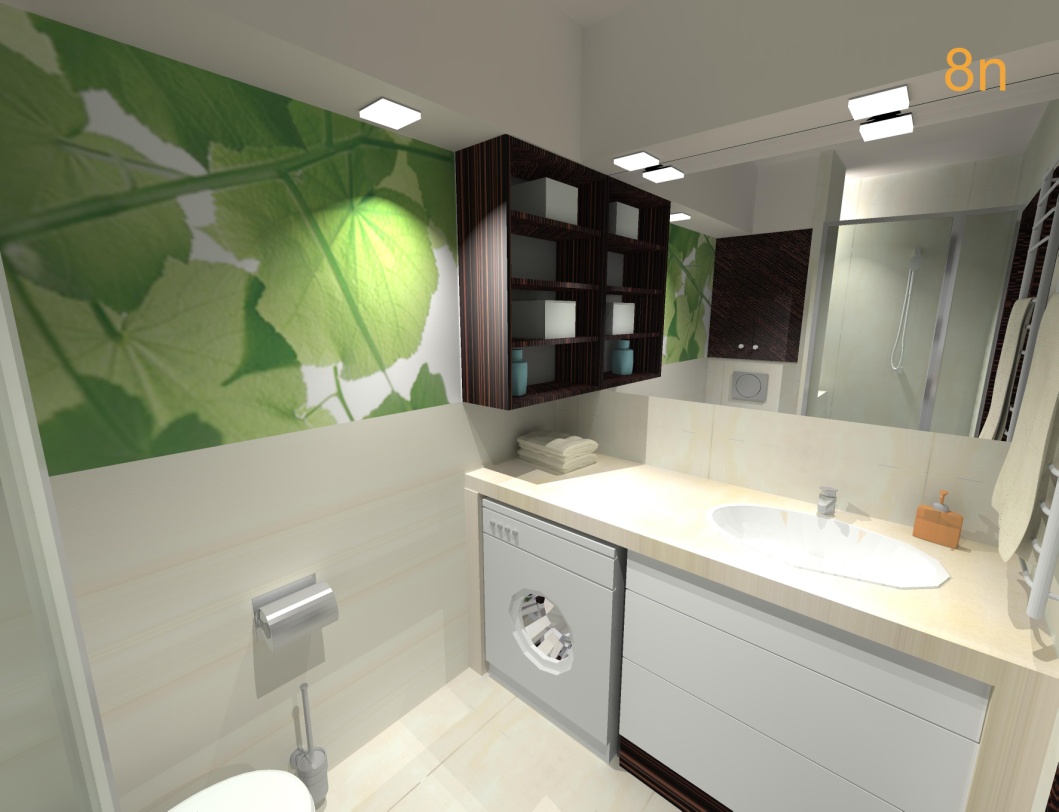 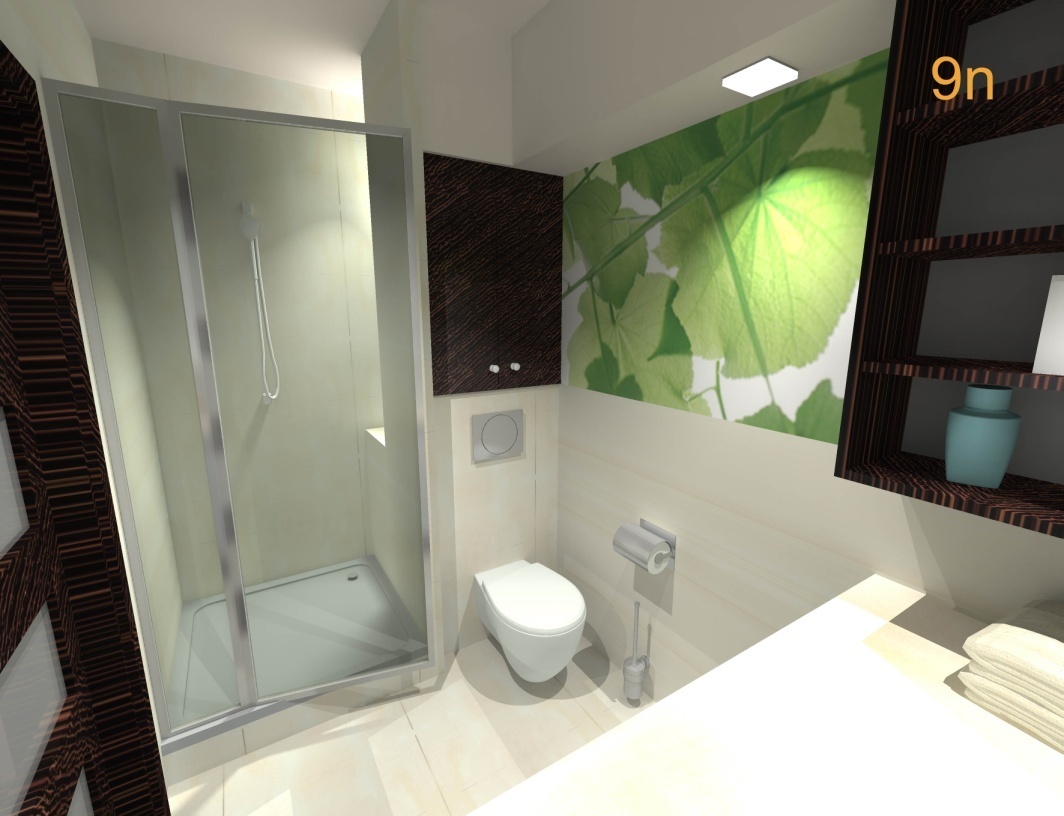 